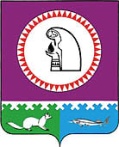 О подведении итогов финансово-хозяйственнойдеятельности Малоатлымского муниципальногопредприятия жилищно-коммунального хозяйствамуниципального образования сельское поселениеМалый АтлымДля подведения итогов финансово-хозяйственной деятельности Малоатлымского муниципального предприятия жилищно-коммунального хозяйства муниципального образования сельское поселение Малый Атлым за 2015 год:Утвердить состав комиссии по подведению итогов финансово-хозяйственной деятельности Малоатлымского муниципального предприятия жилищно-коммунального хозяйства муниципального образования сельское поселение Малый Атлым за 2015 год согласно приложению.Назначить проведение защиты итогов финансово-хозяйственной деятельности Малоатлымского муниципального предприятия жилищно-коммунального хозяйства муниципального образования сельское поселение Малый Атлым за 2015 год на 25 марта 2016 года в администрации сельского поселения Малый Атлым в 15 часов.Контроль за выполнением данного постановления оставляю за собой.Глава сельского поселения Малый Атлым                            С.В.ДейнекоАДМИНИСТРАЦИЯ СЕЛЬСКОГО ПОСЕЛЕНИЯ МАЛЫЙ АТЛЫМОктябрьского района Ханты – Мансийского автономного округа - ЮгрыПОСТАНОВЛЕНИЕ «09»марта2015 г.№83с. Малый Атлымс. Малый Атлымс. Малый Атлымс. Малый Атлымс. Малый Атлымс. Малый Атлымс. Малый Атлымс. Малый Атлымс. Малый Атлымс. Малый Атлымс. Малый Атлым